Семинар/Контрольная работа №6  
«Анализ гармонии современного произведения»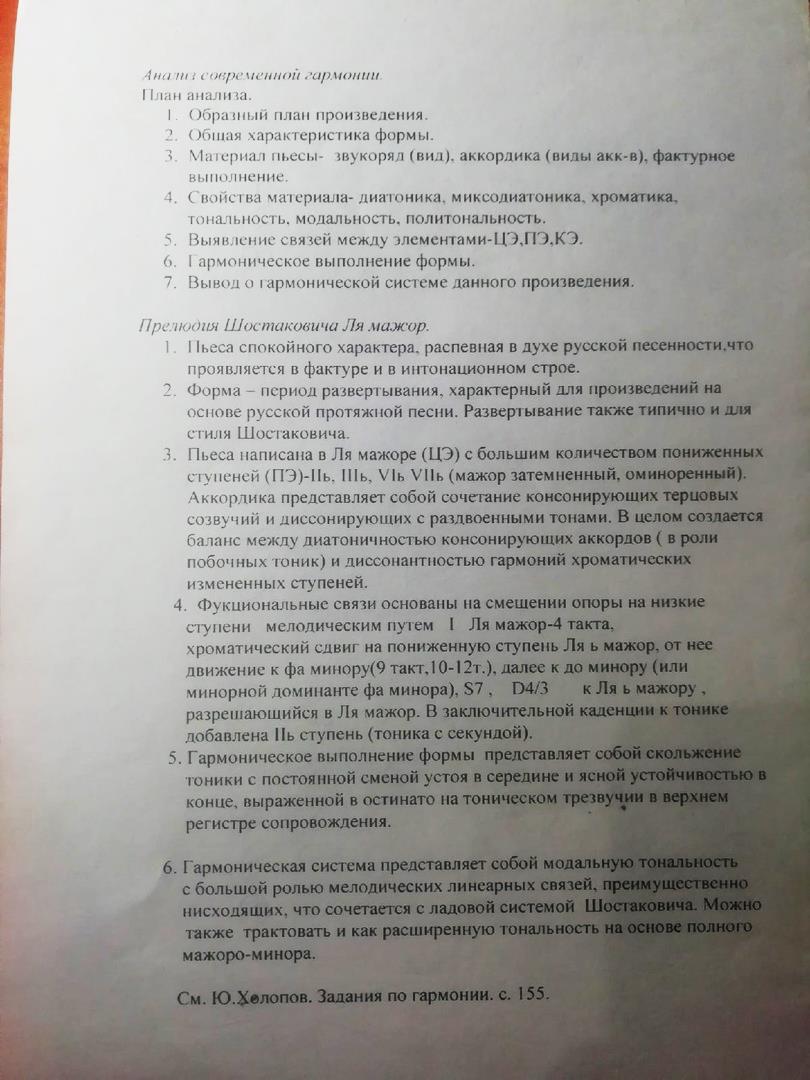 Ившина И.  Д.Мийо Бразильский танец  http://www.classon.ru/lib/catalog/zolotaya_lira/Composition/d-miyo---brazil-skiy-tanec/ 
Тарасова А.   Прокофьев Мимолетности №15 
Николаева А.  А. Скрябин этюд ор.65 №2 Учебная литература: Акопян Л.О. МузыкаXX века. Энциклопедический словарь-М., 2010Гуляницкая Н. Введение в современную гармонию. М. 1984Холопов Ю. Гармония /теоретический курс. М. 1988Внеаудиторная работа студентов, домашнее задание (-) преподаватель                                       Митькова А.Д.учебная дисциплинаСовременная гармония  для специальности53.02.07 Теория музыки                           курс 4дата занятия:21.04.2020 